Права школьника: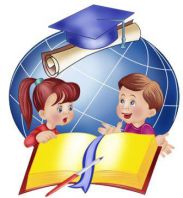 право на учёбу;право на перемены;право на каникулы;право на занятия в кружках и секциях;право на общение друг с другом;право на помощь в учебе.Обязанности школьника:учиться; выполнять требования учителя;ходить на все уроки по расписанию;питаться в столовой;помогать младшим, своим сверстникам, родителям.Школьник не имеет права:опаздывать на урок без уважительной причины;не выполнять заданий;плохо учиться;пропускать уроки без уважительной причины;врать старшим;обижать младших и своих сверстников;драться;молчать, если тебя или другого обижают.